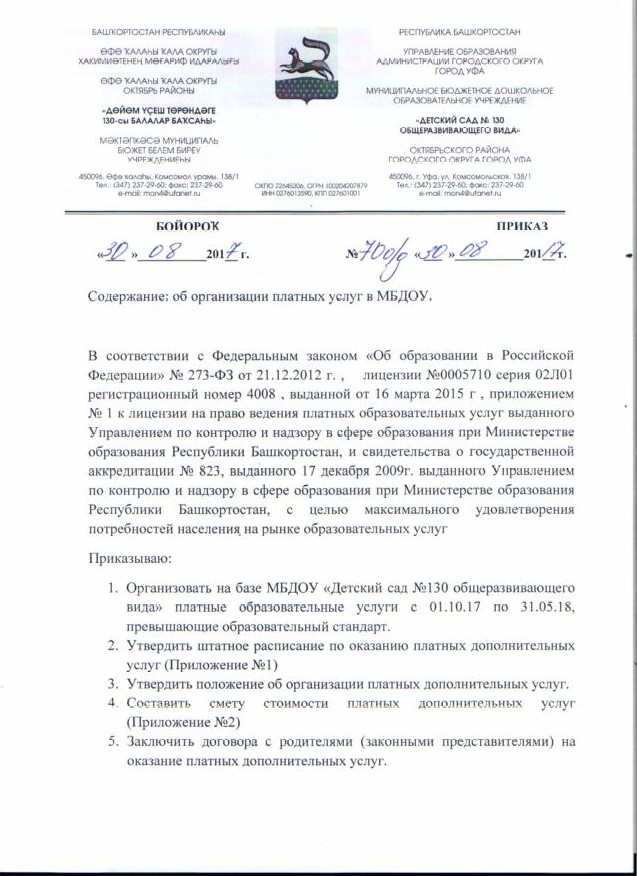 Заключить срочные трудовые договора со специалистами, работающими с детьми по платным дополнительным услугам и определить оплату согласно смете.Утвердить учебные планы занятий (Приложение №3).Утвердить график работы специалистов (Приложение №4).Утвердить списки детей, посещающих платные дополнительные услуги (Приложение №5 )Утвердить программы работ по платным дополнительным услугам на педсовете.Привлечь к работе следующих специалистов в порядке внутреннего совместительства:Канбекова Юлия Владимировна –воспитатель  (обучение грамоте)производить оплату от поступивших средств  с 01.10.17 по 31.05.18 года в размере 50%.Сафина Роза Исмагиловна – воспитатель (ИЗО-студия) производить оплату от поступивших средств  с 01.10.17 по 31.05.18 года в размере 50%.Резяпова Чулпан Флюровна – воспитатель (школа раннего развития)производить оплату от поступивших средств  с 01.10.17 по 31.05.18 года в размере 50%.Дормидонтова Анна Яковлевна – инструктор ФИЗО (ЛФК)производить оплату от поступивших средств  с 01.10.17 по 31.05.18 года в размере 50%.За организацию платных дополнительных услуг, ведение финансовой документации производить доплату от поступивших средств, расходуемых на заработную плату с 01.10.17 по 31.05.18 года:- ст.воспитателя Федяниной А.Н. – 10% в месяц-  Гатиатуллиной Л.А. – 10% в месяц. Назначить ответственных за организацию платных дополнительных услуг- ст.воспитателя Федянину А.Н.-   Гатиатуллину Л.А.Вменить в обязанности:- осуществление контроля за внесением родительской платы за дополнительные платные услуги;- контролировать выполнение учебных программ по платным дополнительным услугам;- вести табель учета рабочего времени специалистов;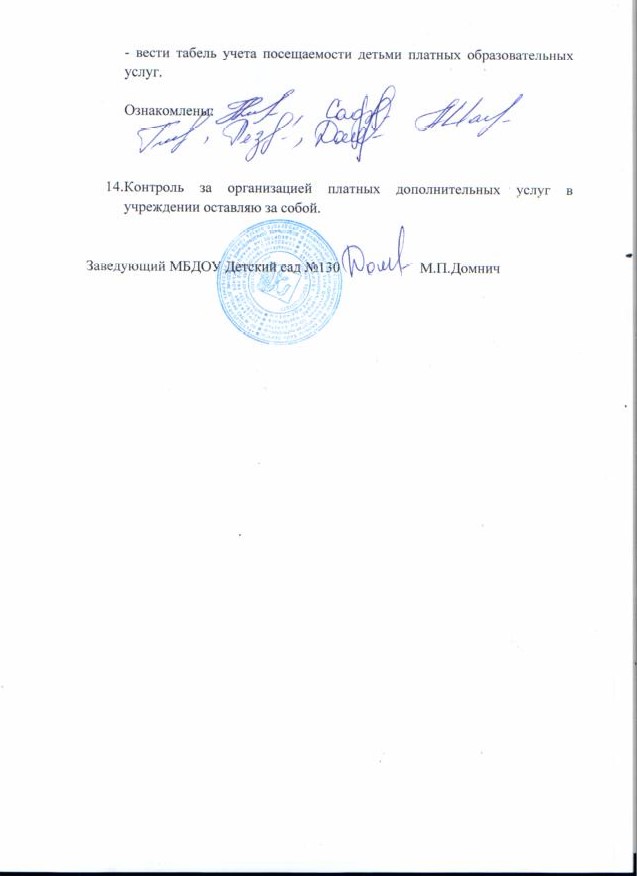 